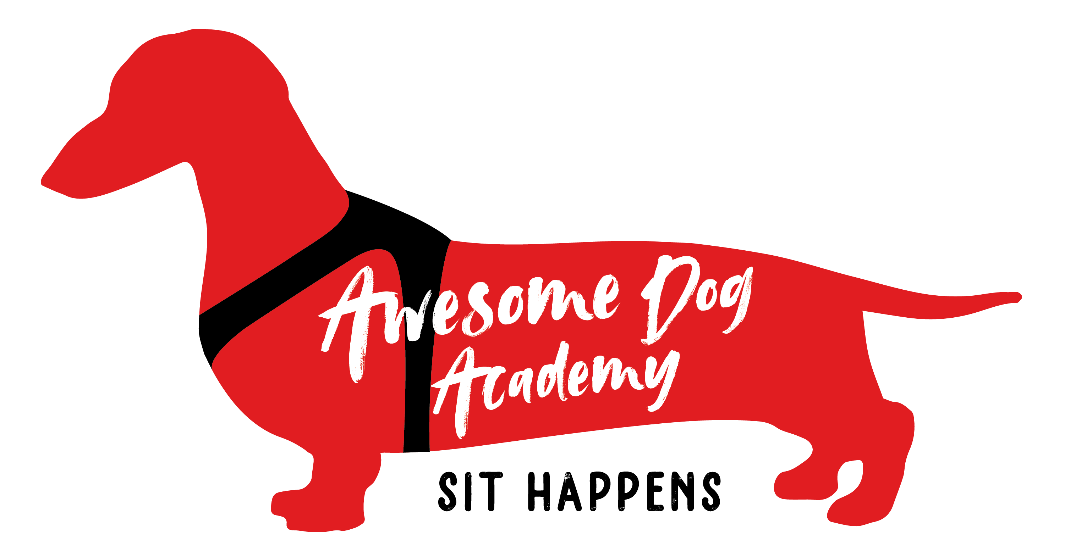 This certifies thatdog’s namehas successfully completed the required courses to graduate from Advanced Obedience training classDog TrainerDate